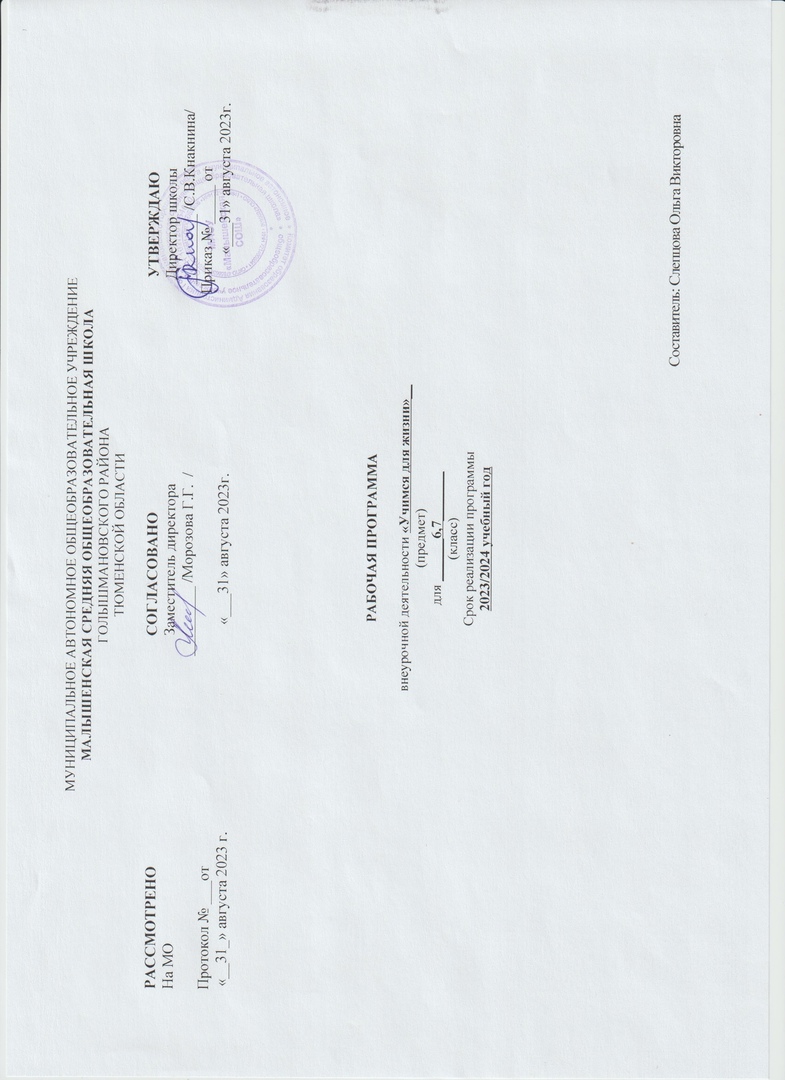 СОДЕРЖАНИЕ	ПОЯСНИТЕЛЬНАЯ ЗАПИСКА	АКТУАЛЬНОСТЬ И НАЗНАЧЕНИЕ ПРОГРАММЫАктуальность программы определяется изменением требо- ваний реальности к человеку, получающему образование и реа- лизующему себя в современном социуме . Эти изменения вклю- чают расширение спектра стоящих перед личностью задач, ее включенности в различные социальные сферы и социальные отношения . Для успешного функционирования в обществе нужно уметь использовать получаемые знания, умения и на- выки для решения важных задач в изменяющихся условиях, а для этого находить, сопоставлять, интерпретировать, анали- зировать факты, смотреть на одни и те же явления с разных сторон, осмысливать информацию, чтобы делать правильный выбор, принимать конструктивные решения . Необходимо пла- нировать свою деятельность, осуществлять ее контроль и оцен- ку, взаимодействовать с другими, действовать в ситуации не- определенности .Введение  в  российских  школах  Федеральных  государствен-ных образовательных стандартов начального общего образова- ния (ФГОС НОО) и основного общего образования (ФГОС ООО) актуализировало значимость формирования функциональной грамотности с учетом новых приоритетных целей образования, заявленных личностных, метапредметных и предметных пла- нируемых образовательных результатов .Реализация требований ФГОС предполагает дополнение со- держания школьного образования спектром компонентов функ- циональной грамотности и освоение способов их интеграции .Программа курса внеурочной деятельности «Функциональ- ная грамотность: учимся для жизни» предлагает системное предъявление содержания, обращающегося к различным на- правлениям функциональной грамотности .Основной целью курса является формирование функци- онально грамотной личности, ее готовности и способности«использовать все постоянно приобретаемые в течение жизни знания, умения и навыки для решения максимально широкого диапазона жизненных задач в различных сферах человеческой деятельности, общения и социальных отношений»1 .1	Образовательная система «Школа 2100» . Педагогика здравого смысла / под ред . А . А . Леонтьева . М .: Баласс, 2003 . С .35 .«ФУНКЦИОНАЛЬНАЯ ГРАМОТНОСТЬ: УЧИМСЯ ДЛЯ ЖИЗНИ»	3Курс создает условия для формирования функциональной грамотности школьников в деятельности, осуществляемой в формах, отличных от урочных .Содержание курса строится по основным направлениям функциональной грамотности (читательской, математической, естественно-научной, финансовой, а также глобальной компе- тентности и креативному мышлению) . В рамках каждого на- правления в соответствии с возрастными особенностями и ин- тересами обучающихся, а также спецификой распределения учебного материала по классам выделяются ключевые пробле- мы и ситуации, рассмотрение и решение которых позволяет обеспечить обобщение знаний и опыта, приобретенных на раз- личных предметах, для решения жизненных задач, формиро- вание стратегий работы с информацией, стратегий позитивного поведения, развитие критического и креативного мышления .ВАРИАНТЫ РЕАЛИЗАЦИИ ПРОГРАММЫ И ФОРМЫ ПРОВЕДЕНИЯ ЗАНЯТИЙПрограмма реализуется в работе с обучающимися 5—9 клас- сов .Программа курса рассчитана на пять лет с проведением за- нятий 1 раз в неделю .Реализация программы предполагает использование форм работы, которые предусматривают активность и самостоятель- ность обучающихся, сочетание индивидуальной и групповой работы, проектную и исследовательскую деятельность, дело- вые игры, организацию социальных практик . Таким образом, вовлеченность школьников в данную внеурочную деятельность позволит обеспечить их самоопределение, расширить зоны по- иска своих интересов в различных сферах прикладных знаний, переосмыслить свои связи с окружающими, свое место среди других людей . В целом реализация программы вносит вклад в нравственное и социальное формирование личности .Методическим обеспечением курса являются задания разра- ботанного банка для формирования и оценки функциональной грамотности, размещенные на портале Российской электронной школы (РЭШ, https://fg .resh .edu  .ru/),  портале  ФГБНУ  ИСРО РАО (http://skiv .instrao .ru/), электронном образовательном ресурсе издательства «Просвещение» (https://media .prosv .ru/ func/), материалы из пособий «Функциональная грамотность . Учимся для жизни» (17 сборников) издательства «Просвеще-4	ние», а также разрабатываемые методические материалы в помощь учителям, помогающие грамотно организовать работу всего коллектива школьников, а также их индивидуальную и групповую работу .ВЗАИМОСВЯЗЬ С ПРОГРАММОЙ ВОСПИТАНИЯПрограмма курса внеурочной деятельности разработана с учетом рекомендаций примерной программы воспитания .Согласно Примерной программе воспитания у современно- го школьника должны быть сформированы ценности Родины, человека, природы, семьи, дружбы, сотрудничества, знания, здоровья, труда, культуры и красоты . Эти ценности находят свое отражение в содержании занятий по основным направ- лениям функциональной грамотности, вносящим вклад в вос- питание гражданское, патриотическое, духовно-нравственное, эстетическое, экологическое, трудовое, воспитание ценностей научного познания, формирование культуры здорового обра- за жизни, эмоционального благополучия . Реализация курса способствует осуществлению главной цели воспитания – пол- ноценному личностному развитию школьников и созданию ус- ловий для их позитивной социализации .ОСОБЕННОСТИ РАБОТЫ ПЕДАГОГОВ ПО ПРОГРАММЕВ планировании, организации и проведении занятий при- нимают участие учителя разных предметов . Это обеспечивает объединение усилий учителей в формировании функциональ- ной грамотности как интегрального результата личностного развития школьников .Задача педагогов состоит в реализации содержания курса через вовлечение обучающихся в многообразную деятельность, организованную в разных формах . Результатом работы в пер- вую очередь является личностное развитие ребенка . Личност- ных результатов педагоги могут достичь, увлекая ребенка со- вместной и интересной для него деятельностью, устанавливая во время занятий доброжелательную, поддерживающую атмос- феру, насыщая занятия личностно ценностным содержанием .Особенностью занятий является их интерактивность и мно- гообразие используемых педагогом форм работы .Реализация программы предполагает возможность вовлече- ния в образовательный процесс родителей и социальных пар- тнеров школы .«ФУНКЦИОНАЛЬНАЯ ГРАМОТНОСТЬ: УЧИМСЯ ДЛЯ ЖИЗНИ»	5СОДЕРЖАНИЕ КУРСА	ВВЕДЕНИЕ. О ШЕСТИ СОСТАВЛЯЮЩИХ ФУНКЦИОНАЛЬНОЙ ГРАМОТНОСТИСодержание курса внеурочной деятельности «Функциональ- ная грамотность: учимся для жизни» представлено шестью мо- дулями, в число которых входят читательская грамотность, ма- тематическая грамотность, естественно-научная грамотность, финансовая грамотность, глобальные компетенции и креатив- ное мышление.Читательская грамотность«Читательская грамотность – способность человека пони- мать, использовать, оценивать тексты, размышлять о них и заниматься чтением для того, чтобы достигать своих целей, расширять свои знания и возможности, участвовать в соци- альной жизни»2.Читательская грамотность – основа формирования функци- ональной грамотности в целом. Особенность этого направления в том, что читательская грамотность формируется средствами разных учебных предметов и разными форматами внеурочной деятельности. Модуль «Читательская грамотность» в рамках курса предусматривает работу с текстами разных форматов (сплошными, несплошными, множественными), нацелен на обучение приемам поиска и выявления явной и скрытой, фак- тологической и концептуальной, главной и второстепенной информации, приемам соотнесения графической и текстовой информации, приемам различения факта и мнения, содержа- щихся в тексте. Занятия в рамках модуля предполагают работу по анализу и интерпретации содержащейся в тексте информа- ции, а также оценке противоречивой, неоднозначной, непрове- ренной информации, что формирует умения оценивать надеж- ность источника и достоверность информации, распознавать скрытые коммуникативные цели автора текста, в том числе манипуляции, и вырабатывать свою точку зрения.Естественно-научная грамотностьЗадачи формирования естественно-научной грамотности в рамках как урочной, так и неурочной деятельности  в  равной мере определяются смыслом понятия естественно-научной гра- мотности, сформулированным в международном исследовании PISA:6«Естественно-научная грамотность – это способность чело- века занимать активную гражданскую позицию  по  обществен- но значимым  вопросам,  связанным  с  естественными  науками, и его готовность интересоваться естественно-научными идеями. Естественно-научно грамотный  человек  стремится  участво- вать в  аргументированном  обсуждении  проблем,  относящихся к естественным наукам и технологиям, что требует от него сле-дующих  компетентностей:6  научно объяснять явления;6 демонстрировать понимание особенностей естественно-науч- ного исследования;6 интерпретировать данные и использовать научные доказа- тельства для получения выводов».Вместе с тем внеурочная деятельность предоставляет допол- нительные возможности с точки зрения вариативности содер- жания и применяемых методов, поскольку все это в меньшей степени, чем при изучении систематических учебных  предме- тов, регламентируется образовательным стандартом. Учебные занятия по естественно-научной грамотности в рамках внеу- рочной деятельности могут проводиться в разнообразных фор- мах в зависимости от количественного состава учебной группы (это совсем не обязательно целый класс), ресурсного обеспе- чения (лабораторное оборудование, медиаресурсы), методи- ческих предпочтений учителя и познавательной активности учащихся.Глобальные компетенцииНаправление «глобальные компетенции»  непосредствен- но связано с освоением знаний по проблемам глобализации, устойчивого развития и межкультурного взаимодействия, изу- чение которых в соответствии с Федеральным государственным стандартом основного общего образования входит в программы естественно-научных, общественно-научных предметов и ино- странных языков. Содержание модуля отражает два аспекта: глобальные проблемы и межкультурное взаимодействие. Ор- ганизация занятий в рамках модуля по «глобальным компе- тенциям» развивает критическое и аналитическое мышление, умения анализировать глобальные и локальные проблемы и во- просы межкультурного взаимодействия, выявлять и оценивать различные мнения и точки зрения, объяснять сложные ситу- ации и проблемы, оценивать информацию, а также действия людей и их воздействие на природу и общество.                                                                                                                           7Деятельность по формированию глобальной компетентности обучающихся позволяет решать образовательные и воспита- тельные задачи, ориентируя  школьников  с  учетом  их  возраста и познавательных интересов на современную систему научных представлений о взаимосвязях человека с природной и соци- альной средой, повышение уровня экологической культуры, применение знаний из социальных и естественных наук при планировании своих действий и поступков и при оценке их возможных последствий для  окружающей  среды  и  социально- го окружения.                                                                                                                             8Креативное мышлениеМодуль «Креативное мышление» отражает новое направле- ние функциональной грамотности. Введение этого направления обусловлено тем, что сегодня, как никогда раньше, обществен- ное развитие, развитие материальной и духовной культуры, развитие производства зависят от появления инновационных идей, от создания нового знания и от способности его выразить и донести до людей. Привычка мыслить креативно помогает людям достигать лучших результатов в преобразовании окру- жающей действительности, эффективно и грамотно отвечать на вновь возникающие вызовы. Именно поэтому креативное мыш- ление рассматривается как одна из составляющих функцио- нальной грамотности, характеризующей способность грамотно пользоваться имеющимися знаниями, умениями, компетенци- ями при решении самого широкого спектра проблем, с  кото- рыми современный человек встречается в различных реальных ситуациях. Задача и назначение модуля – дать общее представ- ление о креативном мышлении и сформировать базовые дей- ствия, лежащие в его основе: умение выдвигать, оценивать и совершенствовать идеи, направленные на поиск  инновацион- ных решений во всех сферах человеческой жизни. Содержание занятий направлено на формирование у обучающихся общего понимания особенностей креативного мышления. В ходе за- нятий моделируются ситуации, в которых уместно и целесо- образно применять навыки креативного мышления, учащиеся осваивают систему базовых действий, лежащих в основе креа- тивного мышления.  Это  позволяет  впоследствии,  на  уроках  и на классных часах, в ходе учебно-проектной и учебно-исследо- вательской деятельности использовать освоенные навыки для развития и совершенствования креативного мышления.Каждый модуль Программы предлагается изучать ежегодно в объеме 5 часов в неделю, начиная с 5 класса. Во всех модулях в последовательно усложняющихся контекстах предлагаются задания, основанные на проблемных жизненных ситуациях, формирующие необходимые для функционально грамотно- го человека умения и способы действия. Последние занятия каждого года обучения используются для подведения итогов, проведения диагностики, оценки или самооценки и рефлексии. 9СОДЕРЖАНИЕ КУРСА ПО ШЕСТИ НАПРАВЛЕНИЯМ ФУНКЦИОНАЛЬНОЙ ГРАМОТНОСТИ ДЛЯ 6-7 КЛАССОВ6 класс10                                                                                                                                 117 класс                                                                                                                                                                12                                                                                                                            13ПЛАНИРУЕМЫЕ РЕЗУЛЬТАТЫОСВОЕНИЯ КУРСА ВНЕУРОЧНОЙ ДЕЯТЕЛЬНОСТИ	Занятия в рамках программы направлены на обеспечение достижений обучающимися следующих личностных, мета- предметных и предметных образовательных результатов. Они формируются во всех направлениях функциональной грамот- ности, при этом определенные направления создают наиболее благоприятные возможности для достижения конкретных об- разовательных результатов.Личностные результаты6 осознание российской  гражданской  идентичности  (осозна- ние себя, своих задач и своего места в мире);6 готовность к выполнению обязанностей гражданина и реа- лизации его прав;6 ценностное отношение к достижениям своей Родины — Рос- сии, к науке, искусству, спорту, технологиям, боевым под- вигам и трудовым достижениям народа;6 готовность к саморазвитию, самостоятельности и личност- ному самоопределению;6  осознание ценности самостоятельности и инициативы;6 наличие мотивации к целенаправленной  социально  значи- мой деятельности; стремление быть полезным, интерес к социальному сотрудничеству;6  проявление интереса к способам познания;6  стремление к самоизменению;6 сформированность внутренней позиции личности как  осо- бого ценностного отношения к себе, окружающим людям и жизни в целом;6 ориентация на моральные ценности и нормы в ситуациях нравственного выбора;6  установка на активное участие в решении практических за- дач, осознание важности образования на протяжении всей жизни для успешной профессиональной деятельности и раз- витие необходимых умений;6 осознанный выбор и построение  индивидуальной  траекто- рии образования и жизненных планов с учетом личных и общественных интересов и потребностей;6  активное участие в жизни семьи;6  приобретение опыта успешного межличностного общения;                                                                                                                               146 готовность к разнообразной совместной деятельности, ак- тивное участие в коллективных учебно-исследовательских, проектных и других творческих работах;6 проявление уважения к людям любого труда и результатам трудовой деятельности; бережного отношения к личному и общественному имуществу;6 соблюдение правил безопасности, в том числе навыков без- опасного поведения в интернет-среде.Личностные результаты, обеспечивающие адаптацию обуча- ющегося к изменяющимся условиям социальной и природной среды:6 освоение социального опыта, основных социальных ролей; осознание личной ответственности за свои поступки в мире;6 готовность к действиям в условиях неопределенности, по- вышению уровня своей компетентности через практическую деятельность, в том числе умение учиться у других людей, приобретать в совместной деятельности новые знания, навы- ки и компетенции из опыта других;6 осознание необходимости в формировании новых знаний,  в том числе формулировать идеи, понятия, гипотезы об объек- тах и явлениях, в том числе ранее неизвестных, осознавать дефицит собственных знаний и компетентностей, планиро- вать свое развитие.Личностные результаты, связанные с формированием эко- логической культуры:6 умение анализировать и выявлять взаимосвязи природы, общества и экономики;6 умение оценивать свои действия с учетом влияния на окру- жающую среду, достижений целей и преодоления вызовов, возможных глобальных последствий;6 ориентация на применение знаний из социальных и есте- ственных наук для решения задач в области окружающей среды, планирования поступков и оценки их возможных последствий для окружающей среды;6 повышение уровня экологической культуры, осознание гло- бального характера экологических проблем и путей их ре- шения;6 активное неприятие действий, приносящих  вред  окружаю- щей среде; осознание своей роли как гражданина и потре- бителя в условиях взаимосвязи природной, технологической и социальной сред;                                                                                                                                                                156 готовность к участию в практической деятельности экологи- ческой направленности.Личностные результаты отражают готовность обучающихся руководствоваться системой позитивных ценностных ориента- ций и расширение опыта деятельности.Метапредметные результатыМетапредметные результаты во  ФГОС  сгруппированы  по трем направлениям и отражают способность обучающихся ис- пользовать на практике универсальные учебные действия, со- ставляющие умение учиться:овладение универсальными учебными познавательными действиями;овладение универсальными учебными коммуникативными действиями;овладение  универсальными  регулятивными  действиями.6 Освоение обучающимися межпредметных понятий (исполь- зуются в нескольких предметных областях и позволяют свя- зывать знания из различных учебных предметов, учебных курсов (в том числе внеурочной деятельности), учебных мо- дулей в целостную научную картину мира) и универсальных учебных действий (познавательные, коммуникативные, ре- гулятивные);6 способность их использовать в учебной, познавательной и социальной практике;6 готовность к самостоятельному планированию и осуществле- нию учебной деятельности и организации учебного сотруд- ничества с  педагогическими  работниками  и  сверстниками, к участию в построении индивидуальной образовательной траектории;6 способность организовать и реализовать собственную позна- вательную деятельность;6  способность к совместной деятельности;6 овладение навыками работы с информацией: восприятие и создание информационных текстов в различных форматах, в том числе цифровых, с учетом назначения информации и ее целевой аудитории.Овладение универсальными учебными познавательными дей- ствиями:базовые логические действия:6  владеть  базовыми  логическими  операциями:                                                                                                                                                                16	сопоставления и сравнения,группировки, систематизации и классификации,анализа, синтеза, обобщения,выделения главного;6 владеть приемами описания и рассуждения, в т.ч. – с помо- щью схем и знако-символических средств;6 выявлять и характеризовать существенные признаки объек- тов (явлений);6 устанавливать существенный признак классификации, ос- нования6  для обобщения и сравнения, критерии проводимого анализа;6 с учетом предложенной задачи выявлять закономерности и противоречия в рассматриваемых фактах, данных и наблю- дениях;6 предлагать критерии для выявления закономерностей и про- тиворечий;6  выявлять  дефициты  информации,   данных,   необходимых для решения поставленной задачи;6 выявлять причинно-следственные связи при изучении явле- ний и процессов;6 делать выводы с использованием дедуктивных и индуктив- ных умозаключений, умозаключений по аналогии, форму- лировать гипотезы о взаимосвязях;6 самостоятельно выбирать способ решения учебной задачи (сравнивать несколько вариантов решения, выбирать наи- более подходящий с учетом самостоятельно выделенных критериев);базовые исследовательские действия:6 использовать вопросы как исследовательский инструмент познания;6 формулировать вопросы, фиксирующие разрыв между ре- альным и желательным состоянием ситуации, объекта, са- мостоятельно устанавливать искомое и данное;6   формировать гипотезу об истинности собственных суждений и суждений других,  аргументировать  свою  позицию,  мне- ние;6 проводить по самостоятельно составленному плану опыт, не- сложный эксперимент, небольшое исследование по установ- лению особенностей объекта изучения, причинно-следствен- ных связей и зависимостей объектов между собой;6 оценивать на применимость и достоверность информации, полученной в ходе исследования (эксперимента);                                                                                                                                                                     176 самостоятельно формулировать обобщения и выводы по ре- зультатам проведенного наблюдения, опыта, исследования, владеть инструментами оценки достоверности полученных выводов и обобщений;6 прогнозировать возможное дальнейшее развитие процессов, событий и их последствия в аналогичных или сходных си- туациях, выдвигать предположения об их развитии в новых условиях и контекстах;работа с информацией:6 применять различные методы, инструменты и запросы при поиске и отборе информации или данных из источников с учетом предложенной6  учебной задачи и заданных критериев;6 выбирать, анализировать, систематизировать и интерпре- тировать информацию различных видов и форм представ- ления;6 находить сходные аргументы (подтверждающие или опро- вергающие одну и ту же идею, версию) в различных инфор- мационных источниках;6 самостоятельно выбирать оптимальную форму  представ- ления информации и иллюстрировать решаемые задачи несложными схемами, диаграммами, иной графикой и их комбинациями;6 оценивать надежность информации по критериям, предло- женным педагогическим работником или  сформулирован- ным самостоятельно;6 эффективно запоминать и систематизировать информацию. Овладение  системой   универсальных   учебных   познаватель- ных действий обеспечивает сформированность когнитивныхнавыков у обучающихся.Овладение универсальными учебными коммуникативными дей- ствиями:общение:6 воспринимать и  формулировать  суждения,  выражать  эмо- ции в соответствии с целями и условиями общения;6 выражать себя (свою точку зрения) в устных и письменных текстах;6 распознавать невербальные средства общения, понимать значение социальных знаков, знать и распознавать предпо- сылки конфликтных ситуаций и смягчать конфликты, вести переговоры;«ФУНКЦИОНАЛЬНАЯ ГРАМОТНОСТЬ: УЧИМСЯ ДЛЯ ЖИЗНИ»	186 понимать намерения других, проявлять уважительное отно- шение к собеседнику и в корректной форме формулировать свои возражения;6 в ходе диалога и (или) дискуссии задавать вопросы по су- ществу обсуждаемой темы и высказывать идеи, нацеленные на решение задачи и поддержание благожелательности об- щения;6 сопоставлять свои суждения с суждениями  других  участни- ков диалога, обнаруживать различие и сходство позиций;6 публично представлять результаты решения задачи, выпол- ненного опыта (эксперимента, исследования, проекта);6  самостоятельно выбирать формат выступления с учетом за- дач презентации и особенностей аудитории и в соответствии с ним составлять устные и письменные тексты с использова- нием иллюстративных материалов;совместная деятельность:6 понимать и использовать преимущества командной и ин- дивидуальной работы при решении конкретной проблемы, обосновывать необходимость применения групповых форм взаимодействия при решении поставленной задачи;6 принимать цель совместной деятельности, коллективно строить действия по ее достижению: распределять роли, договариваться, обсуждать процесс и результат совместной работы;6 уметь обобщать мнения нескольких людей, проявлять готов- ность руководить, выполнять поручения, подчиняться;6 планировать организацию совместной работы, определять свою роль (с учетом предпочтений и возможностей всех участников взаимодействия), распределять задачи между членами команды, участвовать в групповых формах работы (обсуждения, обмен мнений, «мозговые штурмы» и иные);6 выполнять свою часть работы, достигать качественного ре- зультата по своему направлению и координировать свои дей- ствия с другими членами команды;6 оценивать качество своего вклада в общий продукт по кри- териям, самостоятельно сформулированным участниками взаимодействия;6 сравнивать результаты с исходной задачей и вклад каждого члена команды в достижение результатов, разделять сферу ответственности и проявлять готовность к предоставлению отчета перед группой.                                                                                                                                                                         19Овладение системой универсальных учебных коммуника- тивных действий обеспечивает сформированность социальных навыков и эмоционального интеллекта обучающихся.Овладение универсальными учебными регулятивными действи- ями:самоорганизация:6 выявлять проблемы для решения в жизненных и учебных ситуациях;6 ориентироваться в различных подходах принятия решений (индивидуальное, принятие решения в группе, принятие ре- шений группой);6 самостоятельно составлять алгоритм  решения  задачи  (или его часть), выбирать способ решения учебной задачи с  уче- том имеющихся ресурсов и собственных возможностей, ар- гументировать предлагаемые варианты решений;6 составлять план действий (план реализации намеченного ал- горитма решения), корректировать предложенный алгоритм с учетом получения новых знаний об изучаемом объекте;6 делать выбор и брать ответственность за решение;самоконтроль:6 владеть способами самоконтроля, самомотивации и рефлек- сии;6 давать адекватную оценку ситуации и предлагать план ее изменения;6 учитывать контекст и предвидеть трудности, которые могут возникнуть при решении учебной задачи, адаптировать ре- шение к меняющимся обстоятельствам;6 объяснять причины достижения  (недостижения)  результа- тов деятельности, давать оценку приобретенному опыту, уметь находить позитивное в произошедшей ситуации;6 вносить коррективы в деятельность на основе новых обсто- ятельств, изменившихся ситуаций, установленных ошибок, возникших трудностей;6  оценивать соответствие результата цели и условиям;эмоциональный интеллект:6 различать, называть  и  управлять  собственными  эмоциями и эмоциями других;6  выявлять и анализировать причины эмоций;6 ставить себя на место другого человека, понимать мотивы и намерения другого;6  регулировать способ выражения эмоций;«ФУНКЦИОНАЛЬНАЯ ГРАМОТНОСТЬ: УЧИМСЯ ДЛЯ ЖИЗНИ»	20принятие себя и других:6  осознанно относиться к другому человеку, его мнению;6  признавать свое право на ошибку и такое же право другого;6  принимать себя и других, не осуждая;6  открытость себе и другим;6  осознавать невозможность контролировать все вокруг.Овладение системой универсальных учебных регулятивных действий обеспечивает формирование смысловых установок личности (внутренняя позиция личности) и жизненных навы- ков личности (управления собой, самодисциплины, устойчиво- го поведения).Занятия по естественно-научной грамотности в рамках вне- урочной деятельности вносят вклад в достижение следующих предметных результатов по предметной области «Естествен- но-научные предметы»:6 умение объяснять процессы и свойства тел, в том числе в контексте ситуаций практико-ориентированного характера;6 умение проводить учебное исследование, в том числе пони- мать задачи исследования,  применять  методы  исследова- ния, соответствующие поставленной цели, осуществлять в соответствии с планом собственную деятельность и совмест- ную деятельность в группе;6 умение применять простые физические модели для объясне- ния процессов и явлений;6 умение характеризовать и прогнозировать свойства веществ в зависимости от  их  состава  и  строения,  влияние  веществ и химических процессов на организм человека и  окружаю- щую природную среду;6 умение использовать изученные биологические термины, понятия, теории, законы и закономерности для объяснения наблюдаемых биологических объектов, явлений  и  процес- сов;6 сформированность представлений об экосистемах и значении биоразнообразия; о глобальных экологических проблемах, стоящих перед человечеством, и способах их преодоления;6 умение использовать приобретенные знания и навыки для здорового образа жизни, сбалансированного питания и фи- зической активности; умение противодействовать лженауч- ным манипуляциям в области здоровья;6 умение характеризовать принципы действия технических устройств промышленных технологических процессов.Занятия по глобальным компетенциям в рамках внеурочной деятельности вносят вклад в достижение следующих предмет- ных результатов по различным предметным областям:6 освоение научных знаний, умений и способов действий, специфических для соответствующей предметной области;6  формирование  предпосылок научного типа  мышления;6 освоение деятельности по получению нового знания, его ин- терпретации, преобразованию и применению в различных учебных ситуациях, в том числе при создании учебных и социальных проектов.Занятия по креативному мышлению в рамках внеурочной деятельности вносят вклад в достижение следующих предмет- ных результатов по различным предметным областям:6 способность с опорой на иллюстрации и/или описания си- туаций составлять названия, сюжеты и сценарии, диалоги и инсценировки;6 проявлять творческое воображение, изображать предметы и явления;6 демонстрировать с помощью рисунков смысл обсуждаемых терминов, суждений, выражений и т.п.;6 предлагать адекватные способы решения различных соци- альных проблем в области энерго- и ресурсосбережения, в области экологии, в области заботы о людях с особыми по- требностями, в области межличностных взаимоотношений;6 ставить исследовательские вопросы, предлагать гипотезы, схемы экспериментов, предложения по изобретательству.	22	                                                                                                                                6 КЛАСС28292945467КЛАСС               64                                                                                                   Приложение                                                                                                                                                                                                                                                                                                                                               КАЛЕНДАРНО-ТЕМАТИЧЕСКОЕ  ПЛАНИРОВАНИЕ 7 КЛАСС66ПРИЛОЖЕНИЕ	КРАТКИЕ РЕКОМЕНДАЦИИ ПО ОЦЕНКЕ РЕЗУЛЬТАТОВ ВНЕУРОЧНОЙ ДЕЯТЕЛЬНОСТИ ПО ФОРМИРОВАНИЮ ФУНКЦИОНАЛЬНОЙ ГРАМОТНОСТИДля повышения эффективности внеурочных занятий по формированию функциональной грамотности (ФГ) необходи- мо в процессе их проведения получать обратную связь как по отдельным этапам программы (модулям по каждому направле- нию ФГ), так и в целом по проведению программы.В качестве рекомендаций предлагается проведение двух за- нятий, назовем их рефлексивными, в середине и конце годо- вой программы, целью которых будет не формальная оценка сформированности отдельных сторон ФГ, а организация само- оценки учащихся своей деятельности на занятиях, осмысление результатов этой деятельности, обсуждение и планирование де- ятельности на следующих занятиях или в следующем классе.Для проведения рефлексивного занятия в середине про- граммы предлагается методика «Сытый или голодный?», учи- тывающая подходы, разработанные белорусскими коллегами7. Основная цель этой методики получить обратную связь от каж- дого ученика.Учитель предлагает тем ученикам, которые чувствуют на данный момент, что они уже «насытились» содержанием функ- циональной грамотности, уверенно решают жизненные пробле- мы, сесть по одну сторону от него; тем, кто еще ощущает себя«голодным», неуверенно себя чувствует при решении жизнен- ных задач – по другую.После разделения класса следует обсуждение, в ходе которо- го каждый, по возможности, рассказывает о том, что оказало влияние на его решение, почему учащийся так думает. Реко- мендуется начинать с «сытых».Преподаватель фиксирует все высказанные «голодными» важные потребности, и в заключение обсуждается то, что мож- но сделать для удовлетворения их «голода», как помочь им на- сытиться (то есть достичь уверенности при решении задач по функциональной грамотности).В ходе рефлексии учащиеся оценивают результаты своей деятельности, аргументируют и обосновывают свою позицию.7  Педагогические  игротехники:  копилка  методов  и  упражнений  / Л. С. Кожуховская [и др.]; под общ. ред. Л. С. Кожуховской. – Минск: Изд. Центр БГУ, 2010. – 233 с. https://www.youthworker. by/images/_library/Kopilka_metodov_i_uprazhnenij.pdf67Учащиеся имеют возможность задавать вопросы, необходимые для организации собственной деятельности на будущих заня- тиях, и предлагают варианты решений поставленных проблем. Для проведения итогового рефлексивного занятия предла- гается методика «Лестница самооценки». Основная цель дан- ной методики - самооценка уровня сформированности функци- ональной грамотности по шести составляющим и обсуждение возможных действий, направленных на повышение уровня ФГотдельных учащихся и группы в целом.Учащиеся разбиваются на 6 групп (по количеству состав- ляющих ФГ). Ученики должны сами образовать группы, а на- значение компонента необходимо делать случайным образом (например, используя принцип лотереи, когда ученик тянет бумажку с названием компонента  функциональной  грамотно- сти из шляпы/непрозрачного пакета).Каждой из шести команд дается описание уровней сформи- рованности той или иной составляющей  ФГ.  Команда  долж- на ответить на вопросы: 1) На каком уровне, по их мнению, находится класс по выпавшей им составляющей ФГ?  2)  Что нужно делать в следующем году, чтобы перейти на следующий уровень? Для конкретизации проявления сформированности отдельных уровней ФГ можно использовать примеры заданий разного уровня ФГ по всем шести составляющим (http://skiv. instrao.ru/).На работу групп дается 10–15 минут. За это время ведущий занятия рисует на доске пятиступенчатую лестницу, помечая каждую ступень цифрой от 1 до 5 (по числу уровней ФГ). По- сле окончания групповой работы кто-то из группы выходит и приклеивает стикер (ставит магнит) на ту или иную ступень лестницы, нарисованной на доске. Учащиеся из каждой груп- пы объясняют, почему они пришли именно к такому выводу, дают свои предложения по переходу на следующую ступень и обсуждают с классом пути перехода на следующую ступень (на выступление каждой группы отводится 5 минут).В ходе проведения данной методики учащиеся оценивают результаты своей деятельности, аргументируют и обосновыва- ют свою позицию, осуществляют сотрудничество со сверстни- ками, учитывают разные мнения.Для получения обратной связи на разных этапах программы учителя могут использовать и другие методики, а также изме- нять предложенные методики, дополнять или усложнять их в соответствии с  интересами  и  особенностями  группы  учащихся и их возрастом.Пояснительная записка  . . . . . . . . . . . . . . . . . .                                  . . . . . . . . . .3Актуальность и назначение программы . . . . . . . . . .                             . . .—Варианты реализации программыи формы проведения занятий  . . . . . . . . . . . . . . .  . . . . . .4Взаимосвязь с программой воспитания  . . . . . . . . . .                             . . .5Особенности работы педагогов по программе  . . . . . . .                                                                   .—Содержание курса внеурочной деятельности . . . . . . .  . . . .6Введение   . . . . . . . . . . . . . . . . . . . . . . . .     . . . . . . . . . . . . . .Содержание курса по шести направлениям функциональной грамотности по годамобучения (для 6-7 классов)  . . . . . . . . . . . . . .             . . . . . . . .—10Планируемые результаты освоения курсавнеурочной деятельности     . . . . . . . . . . . . . . . . . . . . . . . . . .14Личностные результаты  . . . . . . . . . . . . . . . . . .      . . . . . . . .—Метапредметные результаты  . . . . . . . . . . . . . . . . . . . . . .16Предметные результаты  . . . . . . . . . . . . . . . . . .      . . . . . . . .21Тематическое планирование . . . . . . . . . . . . . . .                                                                                                                                                                                                                                                                                                                                                                                                                                                                                                                                                                                                                                                                                                                                                                                                                                                                                                                                                                                                                                                                                                                                                                                                                                                                                                                                                                                                                                                                                                                                                                                                                                                                                                                                                                                                                                                                                                                                                                                                                                                                                                                                                                                                                                                                                                                                                                                                                                                                                                                                                                                                                                                                                                                                                                                                                                                                                                                                                                                                                                                                                                                                                                                                                                                                                                                                                                                                                                                                                                                                                                                                                                                                                                                       .  . . . . . . . .6 класс  . . . . . . . . . . . . . . . . . . . . . . . . . . . . . . . . . . . . . . . .287 класс  . . . . . . . . . . . . . . . . . . . . . . . . . . . . . . . . . . . . . . . .47Приложение  . . . . . . . . . . . . . . . . . . . . . . . .           . . . . . . . . . . . . . .67Краткие рекомендации по оценке результатов внеурочной деятельности по формированию функциональной грамотности  . . . . . . . . . . . . .                                                                   . . . . . . . .—Модуль: Читательская грамотность «Читаем, различая факты и мнения» (5 ч)Модуль: Читательская грамотность «Читаем, различая факты и мнения» (5 ч)1Нас ждет путешествие (Путешествие по родной земле)2Открываем тайны планеты (Изучение планеты)3Открываем мир науки (Человек и природа)4По страницам биографий полководцев (Великие люди нашей страны)5Наши поступки (межличностные взаимодействия)Модуль: Естественно-научная грамотность «Учимся исследовать» (9 ч)Модуль: Естественно-научная грамотность «Учимся исследовать» (9 ч)1-3Мои увлечения4-7Растения и животные в нашей жизни8-9Загадочные явленияМодуль: Креативное мышление «Учимся мыслить креативно» (9 ч)Модуль: Креативное мышление «Учимся мыслить креативно» (9 ч)1-2Креативность в бытовых и учебных ситуациях: модели и ситуации.Модели заданий:6  названия и заголовки (ПС3)6 рисунки и формы, что скрыто за рисунком? (ВС4)6  межличностные отношения (СПр5)6  исследовательские  вопросы  (ЕНПр6)3-4Выдвижение разнообразных идей. Учимся проявлять гиб- кость и беглость мышления. Разные образы и ассоциации5-6Выдвижение креативных идей и их доработка. Оригиналь- ность и проработанностьКак вдохнуть в идею жизнь? Моделируем ситуацию: нужны оригинальные идеи7-8От выдвижения до доработки идей. Выполнение проекта на основе комплексного задания9Диагностика и рефлексия. Самооценка. Выполнение итоговой работыМодуль: Глобальные компетенции «Роскошь общения. Ты, я, мы отвечаем за планету. Мы учимся самоорганизации и помогаем сохранить природу » (7 ч)Модуль: Глобальные компетенции «Роскошь общения. Ты, я, мы отвечаем за планету. Мы учимся самоорганизации и помогаем сохранить природу » (7 ч)1Мы разные, но решаем общие задачи2-3Узнаем традиции и обычаи и учитываем их в общении. Со- блюдаем правила. Участвуем в самоуправлении4Глобальные проблемы в нашей жизни5Заботимся о природеМодуль: Читательская грамотность «В мире текстов: от этикетки до повести» (9 ч)Модуль: Читательская грамотность «В мире текстов: от этикетки до повести» (9 ч)1Смысл жизни (Я и моя жизнь)2Интеграция темы «Планета людей (Взаимоотношения)» по читательской грамотности и темы «Общаемся, учитывая свои интересы и интересы других» по «Глобальным компетенци- ям»3-4Человек и книга5-7Будущее (Человек и технический прогресс)8-9Проблемы повседневности (выбор товаров и услуг)Модуль: Естественно-научная грамотность «Узнаем новое и объяс- няем» (9 ч)Модуль: Естественно-научная грамотность «Узнаем новое и объяс- няем» (9 ч)1-2Наука и технологии3-5Мир живого6-7Вещества, которые нас окружают8-9Мои увлеченияМодуль: Креативное мышление «Проявляем креативность на уро- ках, в школе и в жизни» (5 ч)Модуль: Креативное мышление «Проявляем креативность на уро- ках, в школе и в жизни» (5 ч)1Креативность в учебных ситуациях и ситуациях межлич- ностного взаимодействия. Анализ моделей и ситуаций. Модели заданий:6 сюжеты, сценарии (ПС),6 эмблемы, плакаты, постеры, значки (ВС),6 проблемы экологии (СПр),6  выдвижение  гипотез  (ЕНПр)2Выдвижение разнообразных идей. Учимся проявлять гиб- кость и беглость мышления. Разные сюжеты.3Выдвижение креативных идей и их доработка. Оригиналь- ность и проработанность. Когда возникает необходимость доработать идею?Моделируем ситуацию: нужна доработка идеи.4От выдвижения до доработки идей. Создание продукта. Вы- полнение проекта на основе комплексного задания.5Диагностика и рефлексия. Самооценка. Выполнение итого- вой работыМодуль: Глобальные компетенции «Роскошь общения. Ты, я, мы отвечаем за планету. Мы учимся общаться с друзьями и вместе решать проблемы » (7 ч)Модуль: Глобальные компетенции «Роскошь общения. Ты, я, мы отвечаем за планету. Мы учимся общаться с друзьями и вместе решать проблемы » (7 ч)1С чем могут быть связаны проблемы в общении2-3Общаемся в школе, соблюдая свои интересы и интересы друга.Идея: на материале задания «Тихая дискотека» интеграция с читательской грамотностью4-5Прошлое и будущее: причины и способы решения глобаль- ных проблем6-7Действуем для будущего: участвуем в изменении экологиче- ской ситуации. Выбираем профессию№ТемаКол- во часовОсновное содержаниеОсновные виды деятельностиФормы прове- дения занятийЭлектронные (циф- ровые) образователь- ные ресурсыВведение в курс «Функциональная грамотность» для учащихся 6 класса.Введение в курс «Функциональная грамотность» для учащихся 6 класса.Введение в курс «Функциональная грамотность» для учащихся 6 класса.Введение в курс «Функциональная грамотность» для учащихся 6 класса.Введение в курс «Функциональная грамотность» для учащихся 6 класса.Введение в курс «Функциональная грамотность» для учащихся 6 класса.Введение в курс «Функциональная грамотность» для учащихся 6 класса.1.Введение1Знакомство участ- ников программы. Обсуждение  понятий«функциональная грамотность», «со- ставляющие функ- циональной грамот- ности (читательская, математическая, естественно-научная, финансовая гра- мотность, глобаль- ные компетенции, креативное мыш- ление). Ожидания каждого  школьника и группы в целом от совместной работы. Обсуждение планов и организации работы в рамках программы.Развить мотивацию к целенаправлен- ной социально значимой деятель- ности; стремление быть полезным, ин- терес к социально- му сотрудничеству; Сформировать внутреннюю пози- ции личности как особого ценност- ного отношения к себе, окружающим людям и жизни в целом; Сформиро- вать установку на активное участиев решении прак- тических задач, осознанием важно- сти образования на протяжении всейИгры и упражнения, помогающие объединить участников программы, которые будут посещать за- нятия. Беседа, работа в груп- пах, планиро- вание работы.Портал Российской электронной школы (https://fg.resh.edu. ru/)  Портал ФГБНУ ИСРО РАО, Сетевой комплекс информа- ционного взаимо- действия субъектов Российской Федера- ции в проекте «Мони- торинг формирования функциональной гра- мотности учащихся» (http://skiv.instrao. ru/) Материалы из пособий «Функцио- нальная грамотность. Учимся для жизни» издательства «Просве- щение». Материалы электронного обра- зовательного ресурса издательства «Про- свещение» (https:// media.prosv.ru/func/)№ТемаКол- во часовОсновное содержаниеОсновные виды деятельностиФормы прове- дения занятийЭлектронные (циф- ровые) образователь- ные ресурсыжизни для успеш- ной профессиональ- ной деятельности и развитием необ- ходимых умений; Приобрести опыт успешного межлич- ностного общения; готовность к разно- образной совмест- ной деятельности, активное участие в коллективных учеб- но-исследователь- ских, проектных и других творческих работахМодуль 1: Читательская грамотность: «Читаем, различая факты и мнения» (5 ч)Модуль 1: Читательская грамотность: «Читаем, различая факты и мнения» (5 ч)Модуль 1: Читательская грамотность: «Читаем, различая факты и мнения» (5 ч)Модуль 1: Читательская грамотность: «Читаем, различая факты и мнения» (5 ч)Модуль 1: Читательская грамотность: «Читаем, различая факты и мнения» (5 ч)Модуль 1: Читательская грамотность: «Читаем, различая факты и мнения» (5 ч)Модуль 1: Читательская грамотность: «Читаем, различая факты и мнения» (5 ч)2.Нас ждет путеше- ствие (Пу- тешествие по родной земле)1Понятия  «факт»,«мнение»: работа со словарной статьей. Приемы различения фактов и мненийв множественном текстеУстанавливать свя- зи между события- ми или утвержде- ниями. Понимать значение слова или выражения на основе контекста. Обнаруживать про-тиворечия, содержа- щиеся в одном или нескольких текстахРабота в груп- пах«Знакомьтесь: Тула»: Открытый банк заданий 2021 года (http://skiv.instrao. ru)3.Открыва- ем тайны планеты (Изучение планеты)1Языковые маркеры предъявления фактов и мнений в тексте: работа со словарной статьей. Приемы различения фактови мнений в множе- ственном текстеРазличать факты и мнения с учетом языковых марке-ров. Устанавливать связи между собы- тиями или утвер- ждениями (причин- но-следственные отношения, отно- шения аргумент – контраргумент, тезис – пример, сходство – разли- чие и др.)Самостоятель- ное выполне- ние работы с последующим обсуждение ответов на задания«Континент-при- зрак»: открытый банк заданий 2021 года (http://skiv. instrao.ru)«Розовые дельфи- ны»: электронный образовательный ресурс издательства«Просвещение» (https://media.prosv. ru/func/)4.Откры- ваем мир науки (Человек и приро- да)1Приемы распознава- ния фактов и мнений в тексте-интервью,в тексте-рекламе на сайте.Делать выводы на основе интегра- ции информации из разных частей текста или разных текстов. Сопо- ставлять фактыи мнения в тек- сте-интервью, в тексте-рекламе на сайтеИгра-расследо- вание«В переводе на чело- веческий»: открытый банк заданий 2021 (http://skiv.instrao. ru)5.По стра- ницам биографий (Великие люди1Приемы распознава- ния фактов и мнений в тексте-аннотации фильма, в тексте-ин- тервьюСопоставлять факты и мнения в тексте-аннотации фильма, в тек-сте-интервью.Работа в груп- пах«Люди, сделавшие Землю круглой»: Сборник эталонных заданий. Выпуск 2. Учеб. пособие для№ТемаКол- во часовОсновное содержаниеОсновные виды деятельностиФормы прове- дения занятийЭлектронные (циф- ровые) образователь- ные ресурсынашей страны)Делать выводы на основе интеграции информации из раз- ных частей текста или разных текстов.общеобразоват. ор- ганизаций. В 2-х ч. Часть 1. – Москва, Санкт-Петербург:«Просвещение»,  2021.«Люди, сделавшие Землю круглой.Интервью», «Люди, сделавшие Землю круглой. Аннотация»,«Люди, сделавшие Землю круглой.Перелеты»: электрон- ный образовательный ресурс издательства«Просвещение» (https://media.prosv. ru/func/6.Наши поступки (межлич- ностные взаимодей- ствия)1Приемы распознава- ния фактов и мнений в художественном тексте. Фактические ошибки как худо- жественный прием автораРаспознавать факты   и   мнения в художественномтексте. Устанавли- вать скрытые связи между событиями или утверждениями (причинно-след- ственные отноше- ния)Ролевая игра«В новой школе»: от- крытый банк заданий 2021 года (http://skiv. instrao.ru)«Сельскохозяйствен- ная газета»: электрон- ный образовательный ресурс издательства«Просвещение» (https://media.prosv. ru/func/)Модуль 2: Естественно-научная грамотность: «Учимся исследовать» (5 ч)Модуль 2: Естественно-научная грамотность: «Учимся исследовать» (5 ч)Модуль 2: Естественно-научная грамотность: «Учимся исследовать» (5 ч)Модуль 2: Естественно-научная грамотность: «Учимся исследовать» (5 ч)Модуль 2: Естественно-научная грамотность: «Учимся исследовать» (5 ч)Модуль 2: Естественно-научная грамотность: «Учимся исследовать» (5 ч)Модуль 2: Естественно-научная грамотность: «Учимся исследовать» (5 ч)7.Мои увле- чения1Выполнение заданий«Мир аквариума» и«Зеркальное отраже- ние»Объяснение проис- ходящих процессов. Анализ методов ис- следования и интер- претация результа- тов экспериментов.Работа индиви- дуально или в парах. Обсуж- дение результа- тов выполне- ния заданий.Портал ИСРО РАО (http://skiv.instrao. ru) Естественно-на- учная грамотность. Сборник эталонных заданий. Выпуски 1 и 2: учеб. пособие для общеобразовательных организаций / под ред. Г. С. Ковалёвой, А. Ю.  Пентина.  — М.; СПб.: Просвеще- ние, 20218-9Растения и животные в нашей жизни2Выполнение заданий«Как растения пьют воду» и «Понаблюда- ем за тиграми»Проведение простых исследований и ана- лиз их результатов. Получение выводов на основе интер- претации данных (табличных, число- вых), построение рассуждений. Вы- движение и анализ способов исследова- ния вопросов.Работа в парах или группах. Презентация результатов выполнения заданий.Естественно-научная грамотность. Сборник эталонных заданий. Выпуск 1: учеб. по- собие для общеобра- зовательных органи- заций / под ред. Г.С. Ковалевой, А. Ю. Пентина. — М.; СПб.: Просвещение, 2020.Портал РЭШ (https:// fg.resh.edu.ru)10-11Загадочные явления2Выполнение заданий«Загадка магнитов» и«Вода на стеклах»Проведение простых исследований и ана- лиз их результатов.Работа в парах или группах. Презентация результатов исследования.Естественно-научная грамотность. Сборник эталонных заданий. Выпуски 2: учеб. по- собие для общеоб-№ТемаКол- во часовОсновное содержаниеОсновные виды деятельностиФормы прове- дения занятийЭлектронные (циф- ровые) образователь- ные ресурсыразовательных организаций / под ред. Г. С. Ковалевой, А. Ю.  Пентина.  – М.; СПб.: Просвеще- ние, 2021.Портал РЭШ (https://fg.resh.edu. ru)Модуль 3: Креативное мышление «Учимся мыслить креативно» (10 ч)Модуль 3: Креативное мышление «Учимся мыслить креативно» (10 ч)Модуль 3: Креативное мышление «Учимся мыслить креативно» (10 ч)Модуль 3: Креативное мышление «Учимся мыслить креативно» (10 ч)Модуль 3: Креативное мышление «Учимся мыслить креативно» (10 ч)Модуль 3: Креативное мышление «Учимся мыслить креативно» (10 ч)Модуль 3: Креативное мышление «Учимся мыслить креативно» (10 ч)12-13Креатив- ность в бытовыхи учебных ситуа- циях: Модели и ситуации2Модели заданий:названия и заго- ловки;рисунки и формы, что скрыто за рисун- ком?межличностные отношения; исследовательские вопросы.Совместное чтение текста заданий.Маркировка текста с целью выделения главного. Совмест- ная деятельность по анализу предло- женных ситуаций. Выдвижение идей и обсуждение раз- личных способов проявления креа- тивности в ситуа- циях:– создания назва- ний и заголовков.Работа в па- рах и малых группах над различными комплексными заданиями.Презентация результатов обсужденияПортал ИСРО РАО (http://skiv.instrao. ru)Комплексные зада- ния6 6 кл, Кружок помузыке, задания 1,2, 36 6 кл, Друдлы, зада-ния 1-4,6 6 кл., Новенький вклассе, задания 1,2, 36 6 кл., Питание растений, задания 1, 2, 3анализа рисунков и форм,решения проблем межличностных отношений,выдвижения исследовательских вопросов и/или гипотез.6 5 кл., Вопросы Почемучки, Креа- тивное мышление, выпуск 1, Просве- щение14-15Выдвиже- ние разно- образных идей.Учимся проявлять гибкость и беглость мышле- ния.2Разные группы и категории. Такой же, но другой. Разные образы и  ассоциа- ции. Два основных способа, которыми могут различаться идеи для названий и заголовков: - связи названия с иллю- страцией или текстов основаны   на   раз- ных деталях и/или образах, на разных смысловых ассоциа- циях, ИЛИ  -  назва- ния основываются на одних и тех же дета- лях, образах, однако каждое название реализуется своим способом, например,Совместное чтение текста заданий.Маркировка текста с целью выделения основных требова- ний.Совместная де- ятельность по анализу предло- женных  ситуаций и сюжетов. Выдви- жение идей своихзаданий по подбору названий и заго- ловков к иллюстра- циям.Работа с поисковой системой Интерне- та по подбору /кол- лажу интересныхиллюстраций.Работа в па- рах и малых группах.Презентация результатов обсужденияПортал ИСРО РАО (http://skiv.instrao. ru)Комплексные зада- ния6 6 кл., Марафон чи-стоты, задания 2, 36 6 кл., Посткрос-синг, задания 1, 36 6 кл., Создай пер- сонажа, задания 1, 4,6 6 кл., На седьмомнебе, задание 1,6 6 кл., Сломать го-лову, задание 1№ТемаКол- во часовОсновное содержаниеОсновные виды деятельностиФормы прове- дения занятийЭлектронные (циф- ровые) образователь- ные ресурсыза счет использо- вания различных языковых средств.Подведение итогов:– чем могут разли- чаться схожие назва- ния, заголовки?6 Некоторые назва- ния состоят из буквального описа- ния изображения или его элементов, а другие названия состоят из аб- страктных ассоци- аций или образных выражений.6 Каждое название отражает различ- ные точки зрения или интерпретации иллюстрации в це- лом или ее отдель- ных элементов.6 В названиях для создания различ- ных значений использована пун- ктуация, заглавные буквы, орфографи- ческие особенности6 или другие грамма- тические элементы16-17Выдвиже- ние кре- ативных идей и их доработ- ка.2Оригинальность и проработанность. Обсуждение пробле- мы: - как вдохнуть в идею жизнь?Совместное чтение текста заданий.Маркировка текста с целью выделения основных требова- ний.Совместная де- ятельность по анализу предло- женных ситуаций. Выполнение теста«Круги» по мето- дике «Вартега». Подсчет количества оригинальных и проработанных идей.Моделируем ситуа- цию: нужны ориги- нальные идеи.Подведение итогов:- что помогает оживить идею? (Юмор, детальные проработки, учет интересов различ- ных людей, другие факторы)Индивидуаль- ная работа по выполнению теста «Круги». Взаимооценка результатов.Работа в ма- лых группах способом «пе- рекрестная на- метка идей». Работа в  парах и малых груп- пах по анализу и моделирова- нию ситуаций, по подведе- нию итогов.Презентация результатов обсужденияПортал ИСРО РАО (http://skiv.instrao.ru)Комплексные зада- ния:6 6 кл., В шутку ивсерьез, задание 1,6 6 кл., Марафон чи-стоты, задания 2, 36 6 кл., Посткрос-синг, задания 1, 36 6 кл., Создай пер- сонажа, задания 1, 4№ТемаКол- во часовОсновное содержаниеОсновные виды деятельностиФормы прове- дения занятийЭлектронные (циф- ровые) образователь- ные ресурсыесть ли особен- ности в подходе к выдвижению идей у разных членов вашей группы?Какие?как составить«идеальную груп- пу» по выдвиже- нию идей?каких правил мы будем придержи- ваться при выдви- жении и доработке идей?18-19От выдви- жения до доработки идей2Использование на- выков креативного мышления для созда- ния продукта.Выполнение проекта на осно- ве комплексногозадания (по выбору учителя):создание школь- ной газеты (о помощи в учебе, о правилах поведе- ния и др.)подготовка и про- ведение социальноРабота в ма- лых группах Презентация результатов обсужденияПортал ИСРО РАО (http://skiv.instrao. ru)По выбору учителя6 5 кл., Трудный предмет,6 6 кл., В шутку и всерьез6 5 кл., Буккроссинг,6 6 кл., Марафон чистоты,значимого меро- приятия (напри- мер, обмен книга- ми, или сохранение природы, друзья по переписке)создание класс- ного журнала или классного  угол- ка по вопросамздоровья и профи- лактике вредных привычек;социальное проек- тирование. Кон- курс идей «Школа будущего».6 6 кл., Наша жизнь зависит от приро- ды.6 6 кл., Посткрос- синг,6 5 кл., Нет вредным привычкам,6 5 кл., Школа буду- щего6 «Парта будущего»: образовательный ресурс издательства«Просвещение» (https://media. prosv.ru/func/)20-21Диагно- стика и рефлек- сия. Само- оценка2Креативное мышле- ние. Диагностиче- ская работа для 6 класса.Выполнение итого- вой работы. Обсуж- дение результатов. Взаимо- и самоо- ценка результатов выполненияИндивиду- альная рабо- та. Работа в парах.Портал РЭШ (https:// fg.resh.edu.ru)Портал ИСРО РАО (http://skiv.instrao.ru)Диагностическая работа для 6 класса. Креативное мышле- ние.Вариант 1. ЕлкаВариант 2. Наш театр№ТемаКол- во часовОсновное содержаниеОсновные виды деятельностиФормы прове- дения занятийЭлектронные (циф- ровые) образователь- ные ресурсыПодведение итогов первой части программы: Рефлексивное занятие 2.Подведение итогов первой части программы: Рефлексивное занятие 2.Подведение итогов первой части программы: Рефлексивное занятие 2.Подведение итогов первой части программы: Рефлексивное занятие 2.Подведение итогов первой части программы: Рефлексивное занятие 2.Подведение итогов первой части программы: Рефлексивное занятие 2.Подведение итогов первой части программы: Рефлексивное занятие 2.22-23Подве- дение итогов первой части про- граммы. Самооцен- ка ре- зультатов деятель- ности на занятиях2Самооценка уверен- ности при решении жизненных проблем. Обсуждение резуль- татов самооценки с целью достижения большей уверенности при решении задач по функциональной грамотности.Оценивать ре- зультаты своей деятельности. Аргументировать и обосновывать свою позицию. Задавать вопросы, необхо- димые для органи- зации собственной деятельности.Предлагать ва- рианты решений поставленной про- блемы.БеседаПриложение№ТемаКол- во часовОсновное содержаниеОсновные виды деятельностиФормы прове- дения занятийЭлектронные (циф- ровые) образователь- ные ресурсыВычисление процен- тов.Математическая грамотность:6 Извлекать инфор- мацию (из текста, таблицы, диа- граммы),6 Распознавать математические объекты,6 Моделировать ситуацию матема- тически,6 Устанавливать и использоватьзависимости меж- ду величинами, данными,6 Предлагать и об- суждать способы решения,6 Прикидывать, оценивать, вычис- лять результат.«Комплексный обед»: образователь- ный ресурс издатель- ства «Просвещение» (https://media.prosv. ru/func/)Модуль 6: Глобальные компетенции «Роскошь общения. Ты, я, мы отвечаем за планету. Мы учимся само- организации и помогаем сохранить природу » (11 ч)Модуль 6: Глобальные компетенции «Роскошь общения. Ты, я, мы отвечаем за планету. Мы учимся само- организации и помогаем сохранить природу » (11 ч)Модуль 6: Глобальные компетенции «Роскошь общения. Ты, я, мы отвечаем за планету. Мы учимся само- организации и помогаем сохранить природу » (11 ч)Модуль 6: Глобальные компетенции «Роскошь общения. Ты, я, мы отвечаем за планету. Мы учимся само- организации и помогаем сохранить природу » (11 ч)Модуль 6: Глобальные компетенции «Роскошь общения. Ты, я, мы отвечаем за планету. Мы учимся само- организации и помогаем сохранить природу » (11 ч)Модуль 6: Глобальные компетенции «Роскошь общения. Ты, я, мы отвечаем за планету. Мы учимся само- организации и помогаем сохранить природу » (11 ч)Модуль 6: Глобальные компетенции «Роскошь общения. Ты, я, мы отвечаем за планету. Мы учимся само- организации и помогаем сохранить природу » (11 ч)24-25Мы раз- ные, но решаем общие задачи2Межкультурное взаимодействие: успешное и уважи- тельное взаимодей- ствие между людьми, понимание и оценка различных взглядов и мировоззрений.Обычаи и традиции разных стран и на- родов.Приводить приме- ры взаимодействия между людьми, представляющими различные куль- туры. Выявлять и оценивать раз- личные мненияи точки зрения о роли традиций и обычаев в общении между людьми. Ар- гументировать свое мнения. Объяснять сложные   ситуации и проблемы, кото- рые могут возник- нуть при незнании или игнорировании традиций пред- ставителей других народов. Оценивать их последствия и предлагать пути решения возник- ших проблем.Беседа / обсужде-ние / игровая деятельность / решение по- знавательных задач и разбор ситуацийСитуации «И как вы там живете»,«Привет, меня зовут Грун», «Учим ино- странный» (http:// skiv.instrao.ru/)№ТемаКол- во часовОсновное содержаниеОсновные виды деятельностиФормы прове- дения занятийЭлектронные (циф- ровые) образователь- ные ресурсы26-27.Узнаем традиции и обычаи и учиты- ваем их в общении.Соблюда- ем прави- ла.Участвуем в самоу- правлении2Межкультурное взаи- модействие: изучение проблем межкультур- ного взаимодействия, успешное и уважи- тельное взаимодей- ствие между людьми.Нормы и правила в школе и дома.Правила поведения в обществе. Самоу- правление в школь- ном коллективеВыявлять и оце- нивать различные мнения и точки зрения о роли норм и правил в жизни семьи, школьного коллектива, обще- ства в целом. Ар- гументировать свое мнения. Объяснять пути решения сложных   ситуаций и проблем, которые могут возникнуть в коллективе.Беседа / об- суждение / решение по- знавательных задач и разбор ситуацийСитуации «Как от- метить день рожде- ния», «Кого выбрать в школьный совет»,«Тишина в библи- отеке», «Подарок» (http://skiv.instrao. ru/)28-29Гло- бальные проблемы в нашей жизни2Глобальные пробле- мы: изучение взаи- мосвязи глобальных и локальных про- блем, проявления глобальных про- блем на локальном уровне; действия в интересах обществен- ного благополучия и устойчивого разви- тия.Анализировать ло- кальные ситуации, в которых прояв- ляются глобальные проблемы. Приво- дить примеры вза- имосвязи глобаль- ных и локальных (местных) проблем.Решение по- знавательных задач и разбор ситуаций / игровая дея- тельностьСитуации «Руко- водство для лентя- ев», «Новая игра»,«В лесу родилась елочка» (http://skiv. instrao.ru/) «Здо- ровье», «Новый ученик»: образова- тельный ресурс изда- тельства «Просвеще- ние» (https://media. prosv.ru/func/)Экологические про- блемы. Глобальные проблемы, связанные со здравоохранением. Отношение к здоро- вью как ценности.Ситуации «Здоро- вье», «Новенькая»: Глобальные компе- тенции. Сборник эталонных заданий. Выпуск 1.30-31Заботимся о природе2Глобальные пробле- мы: возможности общества в преодо- лении воздействия глобальных проблем или в их решении. Экологические про- блемы и возможно- сти их решения.Приводить при- меры участия в решении экологи- ческих проблем. Аргументировать свое мнение о не- обходимости и воз- можности решения экологических про- блем. Оценивать действия, которые ведут к преодоле- нию глобальных проблем.Беседа / обсуждение/ решение по- знавательных задач и разбор ситуацийСитуации  «Спа- сем орангутангов»,«Зачем так много животных», «Гдемне посадить дерево» (http://skiv.instrao. ru/)Ситуация «Зоопарк»: Глобальные компе- тенции. Сборник эталонных заданий. Выпуск 1.«Забота о живот- ных»: образователь- ный ресурс издатель- ства «Просвещение» (https://media.prosv. ru/func/)Подведение итогов программы. Рефлексивное занятие 2.Подведение итогов программы. Рефлексивное занятие 2.Подведение итогов программы. Рефлексивное занятие 2.Подведение итогов программы. Рефлексивное занятие 2.Подведение итогов программы. Рефлексивное занятие 2.Подведение итогов программы. Рефлексивное занятие 2.Подведение итогов программы. Рефлексивное занятие 2.32-33Подведе- ние ито- гов про- граммы.2Оценка (самооценка) уровня сформиро- ванности функцио- нальной грамотностиОценивать резуль- таты своей деятель- ности.Групповая работаДля конкретизации проявления сформи- рованности отдель- ных уровней ФГ№ТемаКол- во часовОсновное содержаниеОсновные виды деятельностиФормы прове- дения занятийЭлектронные (циф- ровые) образователь- ные ресурсыСамооцен- ка ре- зультатов деятель- ности на занятияхпо шести составля- ющим. Обсуждение возможных действий, направленных на по- вышение уровня ФГ отдельных учащихся и группы в целом.Аргументировать и обосновывать свою позицию. Осущест- влять сотрудниче- ство со сверстни- ками. Учитывать разные мнения.используются приме- ры заданий разного уровня ФГ (http://skiv.instrao. ru/)34.Итоговое занятие1Демонстрация итогов внеурочных занятий по ФГ (открытое мероприятие для школы и родителей).Решение прак- тических задач, успешное межлич- ностного  обще- ние в совместной деятельности, активное   участие в коллективных учебно-исследова- тельских, проект-ных и других твор- ческих работах.Просмотр слайд- шоу с фотография- ми и видео, сделан- ными педагогамии детьми во время занятий. Благодар- ности друг другу за совместную работу.Театрализован- ное представ- ление, фести- валь, выставка работ№ТемаКол-во часовДата1Введение12Нас ждет путеше- ствие (Пу- тешествие по родной земле)13Открыва- ем тайны планеты (Изучение планеты)14Откры- ваем мир науки (Человек и приро- да)15По стра- ницам биографий (Великие люди нашей страны)16Наши поступки (межлич- ностные взаимодей- ствия)17Мои увле- чения18-9Растения и  животные в нашей жизни210-11Загадочные явления212-13Креатив- ность в бытовыхи учебных ситуациях: Модели и ситуации214-15Выдвиже- ние разно- образных идей.Учимся проявлять гибкость и беглость мышле- ния.216-17Выдвиже- ние кре- ативных идей и их доработ- ка.218-19От выдви- жения до доработки идей220-21Диагно- стика и рефлек- сия. Само- оценка222-23Подве- дение итогов первой части про- граммы. Самооцен- ка ре- зультатов деятель- ности на занятиях224-25Мы раз- ные, но решаем общие задачи226-27Узнаем традиции и обычаи и учитываем их в общении.Соблюдаем правила.Участвуем в самоу- правлении228-29Глобальные проблемы в нашей жизни230-31Заботимся о природе232-33Подведение итогов программы. Самооценка результатов деятель- ности на занятиях234Итоговое занятие1№ТемаКол- во часовОсновное содержаниеОсновные виды деятельностиФормы прове- дения занятийЭлектронные (циф- ровые) образователь- ные ресурсыВведение в курс «Функциональная грамотность» для учащихся 7 класса.Введение в курс «Функциональная грамотность» для учащихся 7 класса.Введение в курс «Функциональная грамотность» для учащихся 7 класса.Введение в курс «Функциональная грамотность» для учащихся 7 класса.Введение в курс «Функциональная грамотность» для учащихся 7 класса.Введение в курс «Функциональная грамотность» для учащихся 7 класса.Введение в курс «Функциональная грамотность» для учащихся 7 класса.1.Введение1Знакомство участ- ников программы. Обсуждение  понятий«функциональная грамотность», «со- ставляющие функ- циональной грамот- ности (читательская, математическая, естественно-научная, финансовая гра- мотность, глобаль- ные компетенции, креативное мыш- ление). Ожидания каждого  школьника и группы в целом от совместной работы. Обсуждение планов и организации работы в рамках программы.Развить мотивацию к целенаправлен- ной социально значимой деятель- ности; стремление быть полезным, ин- терес к социально- му сотрудничеству; Сформировать внутреннюю пози- ции личности как особого ценност- ного отношения к себе, окружающим людям и жизни в целом; Сформиро- вать установку на активное участиев решении прак- тических задач, осознанием важно- сти образования на протяжении всей жизни для успеш-Игры и упражнения, помогающие объединить участников программы, которые будут посещать за- нятия. Беседа, работа в груп- пах, планиро- вание работы.Портал Российской электронной школы (https://fg.resh.edu. ru/)Портал  ФГБНУ ИСРО РАО, Сетевой комплекс информа- ционного взаимо- действия субъектов Российской Феде- рации в проекте«Мониторинг фор- мирования функцио- нальной грамотности учащихся» (http:// skiv.instrao.ru/)Материалы из посо- бий «Функциональ- ная грамотность.Учимся для жизни» издательства «Про- свещение»№ТемаКол- во часовОсновное содержаниеОсновные виды деятельностиФормы прове- дения занятийЭлектронные (циф- ровые) образователь- ные ресурсыной профессиональ- ной деятельности и развитием необ- ходимых умений; Приобрести опыт успешного межлич- ностного общения; готовность к разно- образной совмест- ной деятельности, активное участиев коллективных учебно-исследо- вательских, про- ектных и других творческих работахМатериалы образо- вательного ресурса издательства «Про- свещение» (https:// media.prosv.ru/func/)Модуль 1: Читательская грамотность: В мире текстов: от этикетки до повести» (10ч)Модуль 1: Читательская грамотность: В мире текстов: от этикетки до повести» (10ч)Модуль 1: Читательская грамотность: В мире текстов: от этикетки до повести» (10ч)Модуль 1: Читательская грамотность: В мире текстов: от этикетки до повести» (10ч)Модуль 1: Читательская грамотность: В мире текстов: от этикетки до повести» (10ч)Модуль 1: Читательская грамотность: В мире текстов: от этикетки до повести» (10ч)Модуль 1: Читательская грамотность: В мире текстов: от этикетки до повести» (10ч)2-3Смысл жизни(Я и моя жизнь)2Авторский   замысел и читательские уста- новки (художествен- ный текст)Интегрировать и интерпретировать информациюДискуссия«Чудо на своем месте»: демонстраци- онный вариант 2019 (http://skiv.instrao.ru)«Репетитор»: обра- зовательный ресурс издательства «Про- свещение» (https:// media.prosv.ru/func/)4-5Человек и книга2Особенности чтения и понимания элек- тронных текстов (учебно-справочный текст)Использовать информацию из текста для реше- ния практической задачиПрактикум в компьютерном классе«Справочное бюро» (http://skiv.instrao. ru/bank-zadaniy/ chitatelskaya- gramotnost/)«Как  выглядит слон»: образователь- ный ресурс издатель- ства «Просвещение» (https://media.prosv. ru/func/)6-7Проблемы повседнев- ности(выбор товаров и услуг)2Чтение и понимание несплошных текстов (инструкция, этикет- ка)Использовать информацию из текста для реше- ния практической задачиРолевая игра«Сгущенка» (http:// skiv.instrao.ru/bank- zadaniy/chitatelskaya- gramotnost/)«Мыльные откры- тия»: образователь- ный ресурс издатель- ства «Просвещение» (https://media.prosv. ru/func/)8-9Будущее(человек и техни- ческий прогресс)2Особенности   чте- ния и понимания смешанных текстов (соотнесение текста статьи и инфографи- ки)Интегрировать и интерпретировать информациюПресс-конфе- ренция«Погружение»: демонстрационный вариант 2019 (http:// skiv.instrao.ru)«Новости будущего века»: образователь- ный ресурс издатель- ства «Просвещение» (https://media.prosv. ru/func/)№ТемаКол- во часовОсновное содержаниеОсновные виды деятельностиФормы прове- дения занятийЭлектронные (циф- ровые) образователь- ные ресурсы10-11Планета людей(взаимоот- ношения) Интегри- рованные занятия: Читатель- ская гра- мотность+ Глобаль- ные ком- петенции2Особенности чтения и понимания мно- жественных текстов (публицистический текст)Интегрировать и интерпретировать информациюДискуссия«Тихая дискотека» Открытый банк за- даний 2020 (http:// skiv.instrao.ru)Модуль 2: Естественно-научная грамотность: «Узнаем новое и объясняем» (8 ч)Модуль 2: Естественно-научная грамотность: «Узнаем новое и объясняем» (8 ч)Модуль 2: Естественно-научная грамотность: «Узнаем новое и объясняем» (8 ч)Модуль 2: Естественно-научная грамотность: «Узнаем новое и объясняем» (8 ч)Модуль 2: Естественно-научная грамотность: «Узнаем новое и объясняем» (8 ч)Модуль 2: Естественно-научная грамотность: «Узнаем новое и объясняем» (8 ч)Модуль 2: Естественно-научная грамотность: «Узнаем новое и объясняем» (8 ч)12-13Наука и техноло- гии2Выполнение заданий«Луна» и «Вавилон- ские сады»Объяснение процес- сов и принципов действия техноло- гий.Работа ин- дивидуально или в парах. Обсуждение результатов выполнения заданий.«Луна», «Вавилон- ские сады»: образо- вательный ресурс издательства «Про- свещение» (https:// media.prosv.ru/func/)Естественно-научная грамотность.Сборник эталонных заданий. Выпуск 2: учеб. пособие для об- щеобразовательныхорганизаций / под ред. Г. С. Ковалевой, А. Ю. Пентина. —М. ; СПб. : Просве- щение, 2021.14-15Мир жи- вого2Выполнение заданий«Зеленые водоросли» и «Трава Геракла»Объяснение проис- ходящих процес- сов. Анализ мето- дов   исследования и интерпретация результатов экспе- риментов.Работа ин- дивидуально или в парах. Обсуждение результатов выполнения заданий.Портал РЭШ (Рос- сийская электронная школа) (https:// fg.resh.edu.ru)16-17Вещества, которые нас окру- жают2Выполнение задания«Заросший пруд»Проведение про- стых  исследований и анализ их резуль- татов. Получение выводов на основе интерпретации дан- ных (табличных, числовых), постро- ение рассуждений. Выдвижение и анализ способов исследования во- просов.Работа в парах или группах. Презентация результатов выполнения заданий.«Заросший пруд»: образовательный ресурс издательства«Просвещение» (https://media.prosv. ru/func/)Естественно-науч- ная грамотность. Сборник эталонных заданий. Выпуск 2: учеб. пособие для об- щеобразовательных организаций / под ред. Г. С. Ковалевой, А. Ю. Пентина. —М. ; СПб. : Просве- щение, 2021.№ТемаКол- во часовОсновное содержаниеОсновные виды деятельностиФормы прове- дения занятийЭлектронные (циф- ровые) образователь- ные ресурсы18-19Мои увле- чения2Выполнение заданий«Мячи» ИЛИ «Анти- грав и хватка осьми- нога»Проведение про- стых исследова- ний и анализ их результатов.Работа в парах или группах. Презентация результатов эксперимен- тов.Естественно-науч- ная грамотность. Сборник эталонных заданий. Выпуск 1: учеб. пособие для об- щеобразовательных организаций / под ред. Г. С. Ковалевой, А. Ю. Пентина. —М. ; СПб. : Просве- щение, 2020.Модуль 3:  Креативное  мышление «Проявляем  креативность  на  уроках, в  школе  и  в жизни»  (9  ч)Модуль 3:  Креативное  мышление «Проявляем  креативность  на  уроках, в  школе  и  в жизни»  (9  ч)Модуль 3:  Креативное  мышление «Проявляем  креативность  на  уроках, в  школе  и  в жизни»  (9  ч)Модуль 3:  Креативное  мышление «Проявляем  креативность  на  уроках, в  школе  и  в жизни»  (9  ч)Модуль 3:  Креативное  мышление «Проявляем  креативность  на  уроках, в  школе  и  в жизни»  (9  ч)Модуль 3:  Креативное  мышление «Проявляем  креативность  на  уроках, в  школе  и  в жизни»  (9  ч)Модуль 3:  Креативное  мышление «Проявляем  креативность  на  уроках, в  школе  и  в жизни»  (9  ч)20-21Креатив- ность в учебных ситуа- циях и ситуациях межлич- ностного взаимо- действия2Анализ моделей и ситуаций.Модели заданий:6 сюжеты, сценарии;6 эмблемы, плакаты, постеры, значки;6 проблемы эколо- гии;6 выдвижение гипо- тезСовместное чтение текста заданий.Маркировка текста с целью выделения главного. Совмест- ная деятельность по анализу предло- женных ситуаций. Выдвижение идей и обсуждение раз- личных способов проявления креа- тивности в ситуа- циях:Работа в па- рах и малых группах над различными комплексными заданиями.Презентация результатов обсуждения и подведение итоговПортал ИСРО РАО (http://skiv.instrao. ru)Комплексные зада- ния6 7 кл., В поискахправды, задания 1,2, 36 7 кл., Поможем друг другу, задания 1, 26 7 кл., Хранители природы, задания 1, 26 создания сюжетов и сценариев,6 создания эмблем, плакатов, по- стеров и других аналогичных рисунков,6 решения эколо- гических про- блем (ресурсо- и энергосбережения, утилизации и пе- реработки и др.),6 выдвижения ги- потез.6 7 кл., За чистотуводы, задания 1,2, 322-23.Выдвиже- ние разно- образных идей.Учимся проявлять гибкость и беглость мышле- ния.2Разные   сюжеты. Два основных спосо- ба, которыми могут различаться идеи для историй:6 связи идей с леген- дой основаны на разных смысловых ассоциациях, что явно отражается на сюжете, ИЛИ6 идеи имеют схожие сюжеты, однако ка- ждая идея основана на своем способе воплощенияСовместное чтение текста заданий.Маркировка текста с целью выделения основных требова- ний. Совместная деятельность по анализу предло- женных  ситуаций и сюжетов. Вы- движение идей своих заданий по созданию сюжетов и сценариев, на ос- нове иллюстраций, комиксов.Работа в па- рах и малых группах.Презентация результатов обсужденияПортал ИСРО РАО http://skiv.instrao.ruКомплексные задания6 7 кл., Путь сказоч- ного героя,6 7 кл., Фотохудож- ник,6 7 кл., Геометриче- ские фигуры6 7 кл., Танцующийлес, задание 1№ТемаКол- во часовОсновное содержаниеОсновные виды деятельностиФормы прове- дения занятийЭлектронные (циф- ровые) образователь- ные ресурсыРабота с поисковой системой Интер- нета по подбору / коллажу интерес- ных иллюстраций. Выдвижение идей своих заданий по ресурсо- и энергос- бережению, утили- зации и переработ- ки отходов.Подведение итогов:– чем могут раз- личаться схожие сюжеты?6 Каждая история описана с иной точки зрения, и это влияет на то, как представлен сюжет;6 В каждой исто- рии есть разли- чающееся место действия, что влияет на взаимо- действие героев«Необычный диа- лог»: образователь- ный ресурс издатель- ства «Просвещение» (https://media.prosv. ru/func/)или на значи- мость предметов и событий;6 Каждая история отражает различ- ные взаимоот- ношения между героями, что влияет на взаимо- действие героев или на значи- мость   предметов и событий;6 Действия и/или выбор, соверша- емые героями в каждой истории отличаются, из-за чего сюжет раз- вивается по-раз- ному;6 Характеристики героев в каждой из историй отли- чаются, влияяна их мотивацию или роль, кото- рую они играют в истории (напри- мер, у героев мо- жет быть разное№ТемаКол- во часовОсновное содержаниеОсновные виды деятельностиФормы прове- дения занятийЭлектронные (циф- ровые) образователь- ные ресурсыпроисхождение, способности, ха- рактеры и т.д.).– какие решения социальных про- блем относятся к разным категори- ям? (Нормативное регулирование, экономия, экологи- ческое просвеще- ние, профилактика и др.)24-25Выдвиже- ние кре- ативных идей и их доработка2Оригинальность и проработанность. Об- суждение проблемы: Когда возникает не- обходимость дорабо- тать идею?Совместное чтение текста заданий.Маркировка тек- ста с целью выде- ления основных требований. Со- вместная деятель- ность по анализу предложенных ситуаций. Моде- лируем ситуацию: нужна доработка идеи.Работа в ма- лых группах по поиску аналогий, связей, ассо- циаций. Игра типа «Что?Где? Когда?» Работа в парах и малых груп- пах по анализу и моделирова- нию ситуаций,Портал ИСРО РАО (http://skiv.instrao.ru)Комплексные зада- ния6 7 кл., В поисках правды6 7 кл., Кафе для подростков6 7 кл., Поможем друг другу6 7 кл., За чистоту водыПодведение итогов:– по каким при- чинам бывает нужна доработка идеи? (появилась дополнительная информация, надо сказать  яснее, надо устранить/ смягчить недостат- ки, нужно более простое/удобное/ красивое и т.п. решение, …)по подведе- нию итогов. Презентация результатов обсуждения.26От выдви- жения до доработки идей1Использование на- выков креативного мышления для созда- ния продукта.Выполнение проекта на осно- ве комплексногозадания (по выбору учителя):6 создание игры для пятиклассни- ков «Знакомство со школой»,6 социальное проектирование.«Как я вижу свое будущее?»,6 подготовка и про- ведение социаль- но значимогоРабота в ма- лых группах. Презентация результатов обсуждения.Портал ИСРО РАО (http://skiv.instrao. ru)По выбору учителя6 7 кл., Путешествие по школе, Креа- тивное мышление, выпуск 1, Просве- щение,6 7 кл., Нужный предмет,6 7 кл., Книжная выставка,6 7 кл., Мечтайте о великом,№ТемаКол- во часовОсновное содержаниеОсновные виды деятельностиФормы прове- дения занятийЭлектронные (циф- ровые) образователь- ные ресурсымероприятия (на- пример, книжной выставки),6 подготовка и про- ведение классного часа с выбором девиза класса,6 планирование и  организациясистемы меропри- ятий по помощи в учебе6 7 кл., Как помочь отстающему. Креа- тивное мышление, выпуск 1, Просве- щение,6 7 кл., Поможем друг другу«Когда хочется вернуться в кафе»: образовательный ресурс издательства«Просвещение» (https://media.prosv. ru/func/)27Диагно- стика и рефлек- сия. Само- оценка1Креативное мышле- ние. Диагностиче- ская работа для 7 класса.Выполнение итого- вой работы. Обсуж- дение результатов. Взаимо- и самоо- ценка результатов выполненияИндивиду- альная рабо- та. Работа в парах.Портал РЭШ (https:// fg.resh.edu.ru)Портал ИСРО РАО (http://skiv.instrao.ru)Диагностическая работа для 7 класса. Креативное мышле- ние.Вариант 1. Настоль- ные игрыВариант 2. Книжный магазинПодведение итогов первой части программы: Рефлексивное занятие 1.Подведение итогов первой части программы: Рефлексивное занятие 1.Подведение итогов первой части программы: Рефлексивное занятие 1.Подведение итогов первой части программы: Рефлексивное занятие 1.Подведение итогов первой части программы: Рефлексивное занятие 1.Подведение итогов первой части программы: Рефлексивное занятие 1.Подведение итогов первой части программы: Рефлексивное занятие 1.28Подве- дение итогов первой части про- граммы. Самооцен- ка ре- зультатов деятель- ности на занятиях1Самооценка уверен- ности при решении жизненных проблем. Обсуждение резуль- татов самооценки с целью достижения большей уверенности при решении задач по функциональной грамотности.Оценивать ре- зультаты своей деятельности. Аргументировать и обосновывать свою позицию.Задавать вопросы, необходимые для организации соб- ственной деятель- ности. Предлагать варианты решений поставленной про- блемы.БеседаПриложениеМодуль 6: Глобальные компетенции «Роскошь общения. Ты, я, мы отвечаем за планету. Мы учимся прео- долевать проблемы в общении и вместе решать глобальные проблемы» (4 ч)Модуль 6: Глобальные компетенции «Роскошь общения. Ты, я, мы отвечаем за планету. Мы учимся прео- долевать проблемы в общении и вместе решать глобальные проблемы» (4 ч)Модуль 6: Глобальные компетенции «Роскошь общения. Ты, я, мы отвечаем за планету. Мы учимся прео- долевать проблемы в общении и вместе решать глобальные проблемы» (4 ч)Модуль 6: Глобальные компетенции «Роскошь общения. Ты, я, мы отвечаем за планету. Мы учимся прео- долевать проблемы в общении и вместе решать глобальные проблемы» (4 ч)Модуль 6: Глобальные компетенции «Роскошь общения. Ты, я, мы отвечаем за планету. Мы учимся прео- долевать проблемы в общении и вместе решать глобальные проблемы» (4 ч)Модуль 6: Глобальные компетенции «Роскошь общения. Ты, я, мы отвечаем за планету. Мы учимся прео- долевать проблемы в общении и вместе решать глобальные проблемы» (4 ч)Модуль 6: Глобальные компетенции «Роскошь общения. Ты, я, мы отвечаем за планету. Мы учимся прео- долевать проблемы в общении и вместе решать глобальные проблемы» (4 ч)29С чем мо- гут быть связаны проблемы в обще- нии1Межкультурное взаимодействие: необходимость меж- культурного диалога. Культура и диалог культур. Роль  семьи и школы в жизни общества, в форми- ровании культуры общения между представителями раз- ных народовАнализировать ситуации межкуль- турного диалога.Выявлять и оце- нивать различные мнения и точки зрения в межкуль- турном диалоге.Аргументировать свое мнение по вопросам межкуль- турного взаимодей- ствия. Объяснять причины непони- мания в межкуль- турном диалоге.Беседа / обсужде-ние / игровая деятельность / решение по- знавательных задач и разбор ситуацийСитуации «Семейные ценности», «Школь- ная жизнь» Демонстрационный вариант 2019 (http:// skiv.instrao.ru)№ТемаКол- во часовОсновное содержаниеОсновные виды деятельностиФормы прове- дения занятийЭлектронные (циф- ровые) образователь- ные ресурсыОценивать послед- ствия эффективно- го и неэффективно- го межкультурного диалога30Общаемся в школе, соблюдая свои ин- тересы и интересы друга1Межкультурное взаимодействие: успешное и уважи- тельное взаимодей- ствие между людьми, действия в интересах коллектива.Определять стра- тегии поведения в результате анализа ситуаций, связан- ных с противоре- чиями во взаимо- действии между людьми. Оценивать действия людей в конфликтных ситу- ациях, предлагать пути разрешения конфликтовБеседа / обсужде-ние / игровая деятельность / решение по- знавательных задач и разбор ситуацийСитуации «Кто пой- дет в поход», «Дай списать» (http://skiv. instrao.ru)31Прошлое и бу- дущее: причины и способы решения глобаль- ных про- блем1Глобальные пробле- мы как следствие глобализации.Изменение клима- та, экологические и демографические проблемыОбъяснять ситуа- ции, связанные с глобальным изме- нением климата, экологическими и демографическими проблемами. При- водить примеры иДискуссия / решение по- знавательных задач и разбор ситуацийСитуации «Нам не страшен гололед»,«Деревья в городе»,«Изменение клима- та» Демонстраци- онный вариант 2019 (http://skiv.instrao. ru)давать оценку дей- ствиям, которые усиливают прояв- ление или предот- вращают глобаль- ные проблемыОткрытый банк зада- ний 2020Ситуация «Измене- ния в Зедландии» Ситуация «Выбрасы- ваем продукты или голодаем»32Действу- ем для будущего: участвуем в изме- нении экологи- ческой ситуации. Выбираем профес- сию1Глобальные пробле- мы: возможности и роль каждого чело- века в преодолении воздействия глобаль- ных  проблем  или  в их решении. Пробле- мы прав человека в современном мире.Анализировать возможности и пределы возмож- ностей воздействия одного человекана решение гло- бальных проблем. Выявлять и оце- нивать различные мнения и точки зрения о преодоле- нии последствий глобализации,о возможности участия каждого в решении глобаль- ных проблем.Беседа / об- суждение / решение по- знавательных задач и разбор ситуацийСитуации «Выбираем профессию», «Эколо- гичная обувь», «Дети должны мечтать, ане работать в поле» (http://skiv.instrao. ru)«Образование    в мире: право и биз- нес»: образователь- ный ресурс издатель- ства«Просвещение» (https://media.prosv. ru/func/)Ситуация «Образо- вание в мире: право и бизнес»: Глобаль- ные компетенции. Сборник эталонных заданий. Выпуск 1.№ТемаКол- во часовОсновное содержаниеОсновные виды деятельностиФормы прове- дения занятийЭлектронные (циф- ровые) образователь- ные ресурсыПодведение итогов программы. Рефлексивное занятие 2.Подведение итогов программы. Рефлексивное занятие 2.Подведение итогов программы. Рефлексивное занятие 2.Подведение итогов программы. Рефлексивное занятие 2.Подведение итогов программы. Рефлексивное занятие 2.Подведение итогов программы. Рефлексивное занятие 2.Подведение итогов программы. Рефлексивное занятие 2.33.Подве- дение итогов програм- мы. Само- оценка ре- зультатов деятель- ности на занятиях1Оценка (самооценка) уровня сформиро- ванности функцио- нальной грамотности по шести составля- ющим. Обсуждение возможных действий, направленных на по- вышение уровня ФГ отдельных учащихся и группы в целом.Оценивать ре- зультаты своей деятельности. Аргументировать и обосновывать свою позицию. Осущест- влять сотрудниче- ство со сверстни- ками. Учитывать разные мнения.Групповая работаДля конкретизации проявления сформи- рованности отдель- ных уровней ФГ используются приме- ры заданий разного уровня ФГ (http:// skiv.instrao.ru/)34.Итоговое занятие1Демонстрация итогов внеурочных занятий по ФГ (открытое мероприятие для школы и родителей).Решение практичес- ких задач, успеш- ное межличностного общение в совмест- ной деятельности, активное участие в коллективных учебно- исследовательских, проектных и других творческих работах. Просмотр слайд-шоу с фотографиями и видео, сделанными педагогами и детьми во время занятий. Благодарности друг другу за совместную работу.Театрализован- ное представ- ление, фести- валь, выставка работ№ТемаКол-во часовДата1Введение12-3Смысл жизни(Я и моя жизнь)24-5Человек и книга26-7Проблемы повседневности(выбор товаров и услуг)28-9Будущее(человек и технический прогресс)210-11Планета людей(взаимоотношения) Интегрированные занятия: Читательская грамотность+ Глобальные компетенции212-13Наука и технологии214-15Мир живого216-17Вещества, которые нас окружают218-19Мои увлечения220-21Креативность в учебных ситуациях и ситуациях межличностного взаимодействия222-23Выдвижение разнообразных идей.Учимся проявлять гибкость и беглость мышления.224-25Выдвижение креативных идей и их доработка226От выдвижения до доработки идей127Диагностика и рефлексия. Самооценка128Подведение итогов первой части программы. Самооценка результатов деятельности на занятиях129С чем могут быть связаны проблемы в общении130Общаемся в школе, соблюдая свои интересы и интересы друга131Прошлое и будущее: причины и способы решения глобальных проблем132Действуем для будущего: участвуем в изменении экологической ситуации. Выбираем профессию133Подведение итогов программы. Самооценка ре- зультатов деятельности на занятиях134Итоговое занятие1